The State Pyramid Leadership Team is encouraging all Pyramid Coaches to create a professional profile in Nebraska Early Childhood Record System (NECPRS). 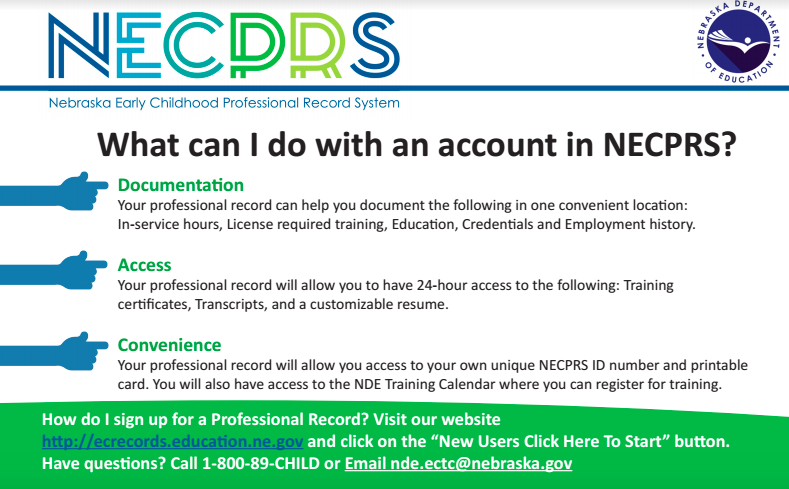 Here is a direct link to the sign-up page http://ecrecords.education.ne.gov/UserProfile.aspxInstructions on how to create your profile are included in the YouTube videos linked here.https://www.youtube.com/watch?v=OHpHN-Igbeghttps://www.youtube.com/watch?v=QF9EBJ01o9MFor more detailed instructions go to www.rootedinrelationships.comIf you have any questions about creating your NECPERS account contact Janice Lee at Jlee@nebraskachildre.org